KENYA HIGHKenya Certificate of Secondary Education233/1CHEMISTRY PAPER 1THEORYMARKING SCHEME(a) 	20K   2.8.8.2		√1mk		8M    2.6.		√1 mk(b) K 2.8.8.2 	Loose		K2+	√1 mk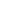 			               2e		M 2.6  		  Gain 		M2-	√1 mk				   2ē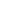 (a) 	Anode2Br-(l) 			Br2(g) + 2ē	√Balmk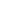 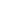 							√S.S 1 mk	(b) 	Cathode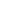 		Pb(l)2+  + 2ē			Pb(s) 	√1 mk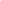 Increase in temperature increases the kinetic energy of positive centres (nucleous) and the electrons making positive centres and electrons to vibrate more.	√1 mk	This increases the collisions between the positive centres and electrons increasing resistance of the metal hence decreasing conductivity. 	√1 mkZ 	Y	X	   √1 mk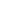 	Decreasing orderAdd water to the mixture and stir to dissolve sodium chloride leaving copper (ii) oxide which is insoluble. 	√1 mk	Filters to remove copper (ii) oxide as residue and sodium chloride as filtrate 	√½ mk	Evaporate the filtrate to obtain sodium chloride crystals.				√½ mk(i)  Hot platinum wire glows red. √½  mk	(ii) Brown fumes are observed   √½ mk	Explanation	Reaction between oxygen gas and ammonia over platinum wire is exothermic √1 mk	Ammonia is oxidized in presence of platinum catalyst to produce nitrogen (ii) oxide (√½ mk) which is further oxidized to nitrogen (iv) oxide. √½ mk(a) 	B- Lie berg condenser.√1mk	(b) 	Thermometer – To maintain the temperature for distillation. √1mk	(c) 	Liquid C√1mk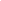 							√2mks(a)	 (i) Liquid H = Water 		√1mk		(ii) G - Nitrogen (i) oxide 	√1mk	(b) 	Physical test- Test the boiling point and melting point.	Boiling point should be 1000C and melting point 00C at sea level 	Any 1 x 1 = 1mk	Chemical test- Turns white anhydrous copper (ii) sulphate to blue. 	1mk	Turns blue anhydrous cobalt (ii) chloride to pink.	Any 1 x 1 = 1mk(a)  Remove / absorb carbon (iv) oxide	√1mk	(b) 	3Mg(s)+  N2(g)        Heat 	Mg3 N2(s) √1mk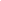 	(c) 	Neon / Argon 	√1mkAre inert gases / unreactive gases and therefore do not react with magnesium. √1mk(a) 	But - I -  ene	√1mk	(b) 	Pent – 2 – ene	√1mk(a) 	Amphoteric oxide √1mk	(b) 	Lead (ii) oxide / Zinc oxide / Aluminium (iii) oxide √1mk	(Ignore formula)(i) 	B √1mk	Sodium chloride is soluble in water since its ionic and do not conduct electricity in solid state but conducts electricity in molten state. 	√1mk	(ii) 	Metallic bond 	√1mk	(iii) Giant atomic / covalent structure √1mkElement 			Ba			S		O	% Composition		58.81			13.72		24.47	RAM			137.0			32.0		16.0	No. of Moles		58.81			13.72		24.47					137			  32		   16          √½ mk			=		0.4293			0.4281		1.7168	Simplest ratio 		0.4293			0.4281		1.7168					0.4281			0.4281		0.4281       √½ mk					1		:	   1           :          4					E.F = BaSO4	√1mk(a) The outer part (zone) has complete combustion and hence hotter than middle zone forming a charred black part.√1mkMiddle part (zone) has incomplete combustion and hence less hot forming unburnt part.√1mk	(b) 	Non-luminousflameis hotter thanluminousflame	√1mk		Non luminous flame does not produce soot. 		√1mk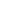 Ro2=	200		=	64	RSo2	60	√1mk32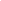 			300			t			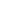 		=	200	x	 t	=	2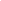 			 60		300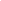 			30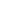 		= t =	2 x60 x 3√1mk			 2		=	1.41 x 90		=	127.26sec	√1mk(i) 	Methane molecules are held together by weak molecular force of attraction√½mk (VanderWaals force) which requires less energy to break / overcome giving methane low B.P.√½ mk	Diamond – each carbon atom is bonded to 4 other carbon atoms through very strong√½ mk covalent bonds which require a lot of energy to break/overcome giving diamond a very high B.P√½ mk     (ii) Ammonia is highly soluble in water and inverted funnel prevents sucking back√½ mk and also creates a large surface area for absorption.	√½ mk(a) Sulphuric acid reacts with marble (calcium carbonate) forming insoluble calcium sulphate √½ mkwhich forma a coating over marble stopping any further reaction. √½ mk	(b) 	Oil is less dense√½ mk than water making oil to float√½ mk on top hence continues to burn. V1	= 4dm3, P1 = 152mmHg ; 	T1 = -230C	V2	= 2dm3		P2 = ?		T2 = 2270C	T1	= -230C  + 273 = 250k	T2	= 227 + 273 = 500k	P1V1	=	P2V2	T1			   T2	152 x 4	=	P2 x 2	 250		500	√1mk						     1							2	P2		=	152 x 4x	 500				250	2					1	                1	= 608mmHg	1mka) 	Aluminium has more delocalized (√½ mk) valency electrons hence stronger metallic (√½ mk) bonding which requires more energy to break / overcome. 		Sodium and magnesium has few delocalized (√ ½ mk)valency electrons hence weaker metallic 		(√ ½ mk) bonding which requires less energy to break /overcome. 	b)   - Size of the atom / number of energy levels √1mk		- Atomic number / number of protons √ 1mk		- Shielding effect √1mk					any 2 x 1 = 2mks2XOH(aq)	+	H2SO4(aq) 		X2SO4(aq) + 2H2O(l)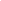 		15cm3			20cm3		M=?			0.045m		XOH	=	2	=	15 x M		H2SO4		1		20 x 0.045	½ mk		Therefore 	M = 	2 x 20 x0.045	= 0.12moles / L √½ mk					1 x 15		0.12moles / L	has 2.88g/L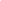 		1 mole 		=	?		=	2.88	=	24	√½ mk			0.12			RFM = 	24	√½ mk			XOH	= 	24			X + 16+1 = 	24			X =24 - 17 = 7		RAM of x = 7 √1mkCalcium carbonate is reacted with dilute nitric acid to form √½ mk calcium nitrate, carbon (iv) oxide and water. 	CaCO3(g) 	+ 2HNO3(aq) 	 =  Ca(NO3)2 (aq) + CO2(g) + H2O(l)	½ mk	Calcium nitrate is then reacted with dilute sulphuric acid to form calcium sulphate and nitric acid. 	Ca(NO3)(aq) 	+	H2SO4(aq) 	= 	CaSO4 (aq)  + 2HNO3(aq)	√½ mk	Filtration is then done to obtain calcium sulphate as residue.	The residue is washed with distilled water and dried in the sun or between filter paper. (a)  -    keroseneDieselPetrolGasoline 	Any 2 x 1 = 2mks(b)        -    Kerosene – used for cooking√1mkDiesel – used for diesel engine√1mkPetrol – used for petrol engine√1mkGasoline – used for jet fuel. √1mk		Any 2 x 1 = 2mks(a) 2Cx Hy		YCO2 + YH2O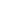 		X = 	6 =	3			2		Y = 	12	=	6	3M.F.=	C3H6	√½ mk						 H		H				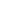          Structural formula 	=	            C =    C      C	H						H                   HH	               √½ mk	(b)  Alkenes 	(i) 	X – Magnesium carbonate  √1mk	(ii) Y – Magnesium Sulphate    √1mk	(iii)Z – Carbon (iv) oxide	         √1mk(a) Grey solid – Lead metal        √1mk(b) PbO(s) + H2(g)     Heat    Pb(s)	+  H2O (l)√1mk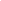 	(c)  2H2(g) + O2(g)		2H2O(g) √2mks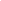 CFC’s – Chlorofluoro carbons 	√1mka) 	Allotrophy – is the existence of a substance in different forms without change of physical state / existence of an element in more than one form in the same physical state. √1mk	b) 	Graphite -  Each carbon atom is bonded  to 3 other carbon atoms forming hexagonal layers which are held together by weak Vander Waals force enabling the layers to slide / slip along each other making graphite soft/ greasy.	√2mks